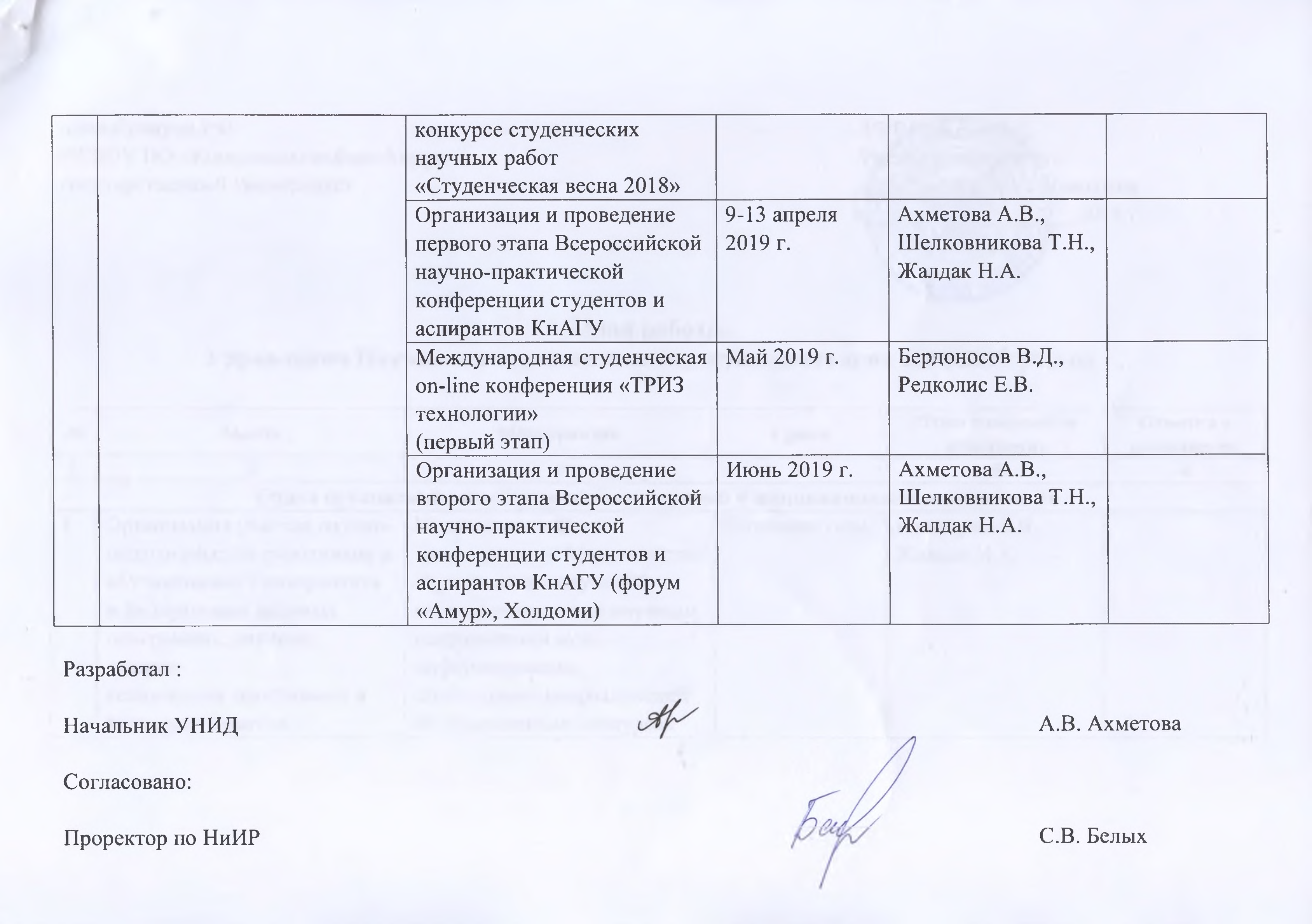 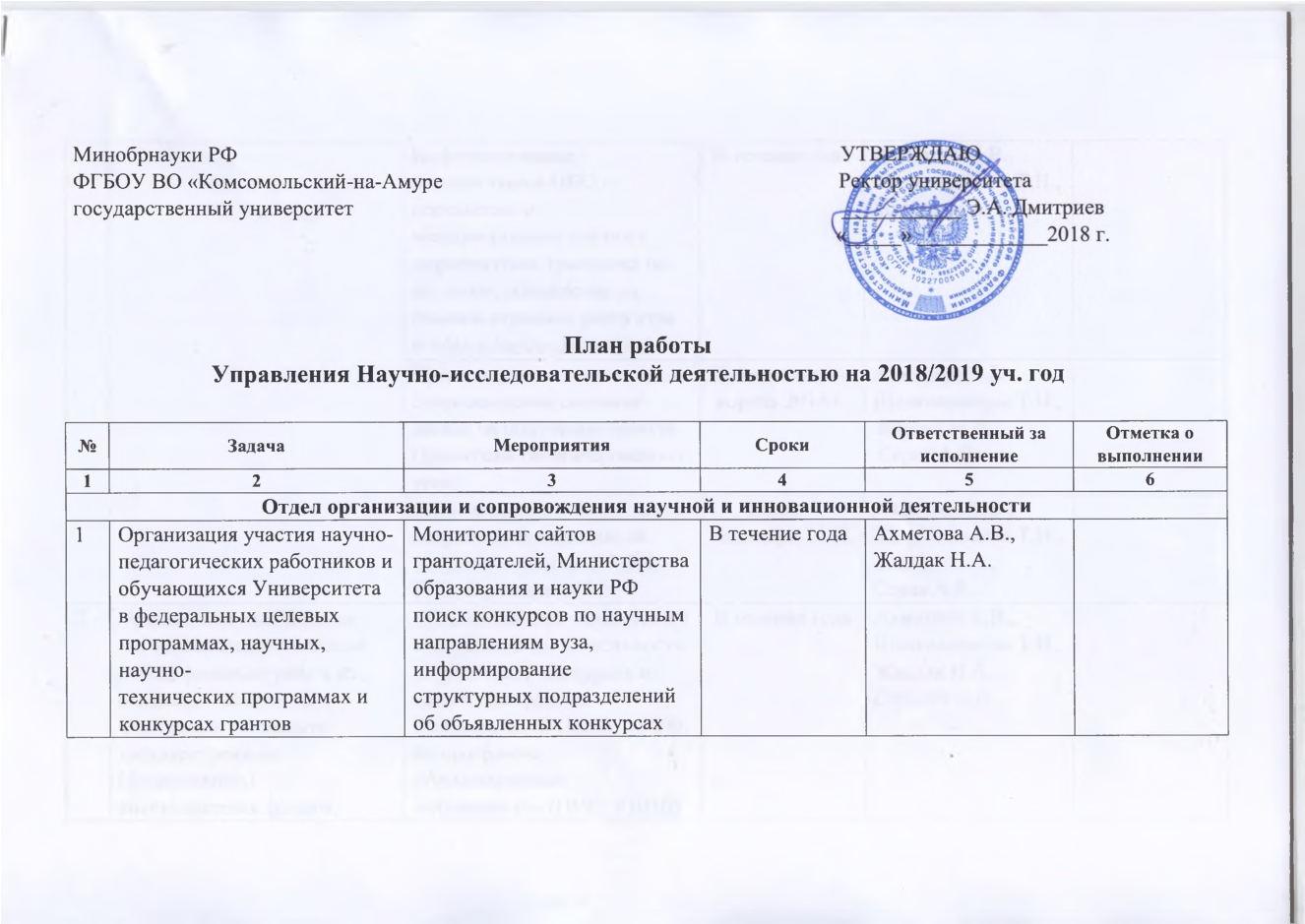 Информирование сотрудников и ППС о российских и международных научных мероприятиях (рассылка по эл. почте, объявления на главной странице сайта вуза и в https://active.knastu.ru/)В течение годаАхметова А.В. Шелковникова Т.Н. Жалдак Н.А.Организационно-техническое сопровождение создания заявок на получение грантов Правительства Хабаровского края Конец марта – апрель 2018 г.Ахметова А.В. Шелковникова Т.Н. Жалдак Н.А.Серая А.В.Организационно-техническое сопровождение заявок на получение грантов РФФИ, РНФ, Президента РФИюнь –сентябрь 2018 г.Ахметова А.В. Шелковникова Т.Н. Жалдак Н.А. Серая А.В.2Организация выполнения научно-исследовательских работ, финансируемых из бюджета Российской Федерации, из средств государственных (федеральных) внебюджетных фондов, общеуниверситетских научных программ, грантов, договоров, контрактов.Организационно-техническое сопровождение деятельности по участию в конкурсах на получение грантов Президента РФ, РФФИ, РНФ, по программе «Академическая мобильность» (ППС, УНИД)В течение годаАхметова А.В. Шелковникова Т.Н. Жалдак Н.А. Серегин С.В.2Организация выполнения научно-исследовательских работ, финансируемых из бюджета Российской Федерации, из средств государственных (федеральных) внебюджетных фондов, общеуниверситетских научных программ, грантов, договоров, контрактов.Организационное сопровождение инициативных НИР (открытие, регистрация, выполнение, отчетность) В течение годаШелковникова Т.Н. Ахметова А.В.3 Координация деятельности структурных подразделений Университетапо организации научных исследований в рамках основных научных направлений.Мониторинг наукометрических баз, публикационной активности ППСВ течение годаАхметова А.В. Андрианов И.А.3 Координация деятельности структурных подразделений Университетапо организации научных исследований в рамках основных научных направлений.Организационное сопровождение работы НТС (разработка Положения, плана работы, повесток заседания, ведение протоколов и оформление выписок из протокола НТС) В течение годаАхметова А.В. Шелковникова Т.Н.3 Координация деятельности структурных подразделений Университетапо организации научных исследований в рамках основных научных направлений.Организация деятельности Совета молодых ученых КнАГУ и проведение заседаний СМУВ течение годаСерегин С.В.3 Координация деятельности структурных подразделений Университетапо организации научных исследований в рамках основных научных направлений.Подготовка документации УНИД к внутреннему аудиту и оформление отчета корректирующих мероприятийФевраль-март 2019 г.Жалдак Н.А. Ахметова А.В.4Организация системы планирования бюджетной и внебюджетнойнаучно-исследовательской работы, адекватной социально-политическим, экономическими научно-техническим условиям.Подготовка статистических данных по запросам Министерства образования и науки РФ, других организаций, а также руководства и структурных подразделений КнАГУ В течение годаАхметова А.В. Шелковникова Т.Н. Жалдак Н.А. Серая А.В. Андрианов И.А.4Организация системы планирования бюджетной и внебюджетнойнаучно-исследовательской работы, адекватной социально-политическим, экономическими научно-техническим условиям.Отчет Министерству образования и науки РФ Январь-февраль 2019 г.Ахметова А.В. Шелковникова Т.Н. Жалдак Н.А. Серая А.В. Башкова Т.И.4Организация системы планирования бюджетной и внебюджетнойнаучно-исследовательской работы, адекватной социально-политическим, экономическими научно-техническим условиям.Работа с системой показателей ППС КнАГУ, формирование научных отчетов Ахметова А.В. Шелковникова Т.Н. Жалдак Н.А. Серая А.В.Андрианов И.А.5Развитие научного и научно-технического сотрудничества с вузами,научно-исследовательскими институтами, предприятиями и фирмами, зарубежнымипартнерами в целях усиления интеграционных процессов образования,науки и производства.Подготовка сведений о международном сотрудничестве в области научной деятельности для ФСТЭК. Март 2019 г.Ахметова А.В.5Развитие научного и научно-технического сотрудничества с вузами,научно-исследовательскими институтами, предприятиями и фирмами, зарубежнымипартнерами в целях усиления интеграционных процессов образования,науки и производства.Организация и проведение на базе КнАГУ онлайн площадки Международной научной конференции «Far East Con».Январь- октябрь 2018г.Ахметова А.В. Шелковникова Т.Н. Жалдак Н.А. Серая А.В.5Развитие научного и научно-технического сотрудничества с вузами,научно-исследовательскими институтами, предприятиями и фирмами, зарубежнымипартнерами в целях усиления интеграционных процессов образования,науки и производства.Заключение и сопровождение контрактов на выполнение научно-исследовательских работ.В течение года.Шелковникова Т.Н. Жалдак Н.А.Серая А.В.6Координация деятельности малых инновационных предприятий, созданныхпри участии Университета.Организация проведения собраний учредителей малых инновационных предприятий. Сбор информации о финансово-хозяйственной и организационной деятельности малых инновационных предприятий, созданных при участии Университета. В течение годаШелковникова Т.Н. Серая А.В.7Организация работы диссертационных советов университета.Оказание организационной помощи в создании, изменении составов и сохранении 6 диссертационных советов КнАГУ.В течение годаРусова Л. Е.7Организация работы диссертационных советов университета.Организация процесса защиты диссертаций сотрудников университета и сторонних соискателей в диссертационных советах КнАГУВ течение годаРусова Л. Е.7Организация работы диссертационных советов университета.Организационная и информационно-справочная помощь в выполнениипоказателя по защитам в диссертационных советах университетаВ течение годаАхметова А.В. Шелковникова Т.Н. Жалдак Н.А. Андрианов И.А. Серая А.В. Русова Л. Е.7Поддержка и развитие студенческой науки.Организация участия студентов в региональных и международных олимпиадахВ течение годаШелковникова Т.Н. Жалдак Н.А.7Поддержка и развитие студенческой науки.Формирование сборников по итогам научно-практических конференций, размещение материалов в РИНЦ	Апрель-июнь 2018 г.Шелковникова Т.Н. Жалдак Н.А. Андрианов И.А.7Поддержка и развитие студенческой науки.Мониторинг достижений научно-исследовательской деятельности студентов для получения повышенной стипендииСентябрь 2018 г. Февраль 2019 г.Шелковникова Т.Н.Отдел защиты интеллектуальной собственностиОтдел защиты интеллектуальной собственностиОтдел защиты интеллектуальной собственностиОтдел защиты интеллектуальной собственностиОтдел защиты интеллектуальной собственностиОтдел защиты интеллектуальной собственности8Организация процесса разработки нормативных и методических документов Университета, регламентирующих вопросы, связанные с созданием,охраной и использованием объектов интеллектуальной собственности, финансированиемэтой деятельности, включая вопросы выплаты вознаграждений и иных форм поощрения авторов и лиц, содействовавших изобретательской и патентно-лицензионной деятельности.Мониторинг изменений и дополнений, вносимых в законодательные акты и административные регламенты Федерального института промышленной собственности с внесением, при необходимости, изменений в нормативные и методические документы Университета;В течение годаБашкова Т.И. Самар Е.В.9Организация деятельности по обеспечению правовой охраны изобретений,полезных моделей, промышленных образцов, товарных знаков и др.объектов, включая подготовку, оформление, сопровождение и регистрациюобъектов интеллектуальной собственности в Российской Федерации.Организационно-техническое сопровождение патентно-лицензионной деятельностиВ течение годаБашкова Т.И. Самар Е.В.9Организация деятельности по обеспечению правовой охраны изобретений,полезных моделей, промышленных образцов, товарных знаков и др.объектов, включая подготовку, оформление, сопровождение и регистрациюобъектов интеллектуальной собственности в Российской Федерации.Оценка целесообразности регистрации результатов научно-технической деятельности сотрудников Университета в виде охраняемого объекта интеллектуальной собственности.В течение годаБашкова Т.И. Самар Е.В.9Организация деятельности по обеспечению правовой охраны изобретений,полезных моделей, промышленных образцов, товарных знаков и др.объектов, включая подготовку, оформление, сопровождение и регистрациюобъектов интеллектуальной собственности в Российской Федерации.Подготовка документов заявки на объекты интеллектуальной собственности; ответы на запросы экспертизы по заявкам на объекты интеллектуальной собственности; оформление ходатайств в Федеральный институт интеллектуальной собственности; разработка лицензионных договоров на объекты интеллектуальной собственности.В течение годаБашкова Т.И.Самар Е.В.План научных и научно-технических мероприятий вузаПлан научных и научно-технических мероприятий вузаПлан научных и научно-технических мероприятий вузаПлан научных и научно-технических мероприятий вузаПлан научных и научно-технических мероприятий вузаПлан научных и научно-технических мероприятий вуза10Организация и проведение научных и научно-технических мероприятий вузаОрганизация и проведение научно-методического семинара «Информационные ресурсы Scopus и Web of Science»Ноябрь 2018 г.Ахметова А.В. Андрианов И.К. Жалдак Н.А.10Организация и проведение научных и научно-технических мероприятий вузаМеждународная студенческая on-line конференция «ТРИЗ технологии» (второй этап)29 ноября 2018 г. Бердоносов В.Д. Редколис Е.В.10Организация и проведение научных и научно-технических мероприятий вузаОрганизационно-техническое сопровождение внутривузовского этапа Краевого конкурса молодых ученыхДекабрь 2018 г. Шелковникова Т.Н. Жалдак Н.А.10Организация и проведение научных и научно-технических мероприятий вузаОрганизационно-техническое сопровождение участия в Краевом конкурсе молодых ученыхЯнварь 2019 г.Шелковникова Т.Н. Жалдак Н.А.10Организация и проведение научных и научно-технических мероприятий вузаОтборочный (внутривузовский) этап конкурса студенческих научных работ «Студенческая весна 2018» (УНИД, факультеты). Подготовка документации для второго этапа (г. Хабаровск) (УНИД)Март 2019 г.Шелковникова Т.Н. Жалдак Н.А.10Организация и проведение научных и научно-технических мероприятий вузаОрганизация и проведение научно-методического семинара «Инструменты поддержки исследований молодых ученых: премии, стипендии, гранты»Апрель 2019 г.Ахметова А.В. Андрианов И.К. Серегин С.В. Жалдак Н.А.10Организация и проведение научных и научно-технических мероприятий вузаОрганизация участия в Краевом конкурсе студенческих научных работ «Студенческая весна 2018»Апрель 2019 г.Шелковникова Т.Н. Жалдак Н.А.10Организация и проведение научных и научно-технических мероприятий вузаОрганизация и проведение первого этапа Всероссийской 9-13 апреля 2019 г.Ахметова А.В. Шелковникова Т.Н.